KLASA: 400-01/24-01/04URBROJ: 2140-27-2-24-3Stubičke Toplice, 22.05.2024.Na temelju članka 289. Zakona o socijalnoj skrbi (Nar. nov. br. 18/22,  46/22, 119/22, 71/23 i 156/23) i članka 25. t. 3. Statuta Općine Stubičke Toplice (Službeni glasnik Krapinsko-zagorske županije br. 16/09, 9/13, 15/18 i 7/21), Općinsko vijeće Općine Stubičke Toplice na svojoj 26. sjednici održanoj dana 22. svibnja 2024. godine donijelo je ODLUKU O IZVRŠENJU SOCIJALNOG PROGRAMAOPĆINE STUBIČKE TOPLICE ZA RAZDOBLJE 01.01.2023 DO 31.12.2023. GODINEI.Općina Stubičke Toplice u proračunu za 2023. godinu osigurava su sredstva za potrebe socijalne skrbi u iznosu  od  24.110,00 eura, a u izvještajnom razdoblju izvršeno je 19.165,94 eura.	Ovim Socijalnim programom, u okviru osiguranih sredstava, utvrđuju se prava utvrđena Zakonom o socijalnoj skrbi i druga prava i pomoći za osobe sa prebivalištem na području Općine Stubičke Toplice.II.Socijalnim programom za 2023. godinu raspoređuju se financijska sredstva koja se planiraju radi ostvarivanja prava sukladno Odluci o socijalnoj skrbi (Službeni glasnik Krapinsko-zagorske županije br. 53/22), Zakonu o socijalnoj skrbi (Narodne novine br. 18/22,  46/22, 119/22, 71/23 i 156/23), Zakonu o odgoju i obrazovanju u osnovnoj i srednjoj školi (Narodne novine br.  87/08, 86/09, 92/10, 105/10, 90/11, 5/12, 16/12, 86/12, 126/12, 94/13, 152/14, 07/17, 68/18, 98/19, 64/20 i 151/22), Pravilniku o financiranju javnih potreba Općine Stubičke Toplice (Službeni glasnik Krapinsko-zagorske županije br. 23/15).	Izvori sredstava za financiranje aktivnosti koje obuhvaća socijalni program je proračun Općine – opći prihodi i primici.III.Predsjednik Općinskog vijeća Općine Stubičke TopliceTomislav MlinarićDostaviti: Arhiva, ovdje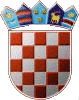 REPUBLIKA HRVATSKAKRAPINSKO-ZAGORSKA ŽUPANIJAOPĆINA STUBIČKE TOPLICEOPĆINSKO VIJEĆERedni brojOblik socijalne pomoćiStavka u proračunu2. Rebalans za 2023. godinu (eura)Izvršenje 31.12.2023.(eura)Podmirenje troškova stanovanjaA1018011.020,00995,96Poklon paketi - namirnice i kućne potrepštineA101802600,00558,82Jednokratne novčane naknadeA10180315.400,0010.825,73Jednokratna novčana naknada za novorođenčeA1018046.640,006.370,67Prijevoz pokojnikaA101807450,00414,76UKUPNO:24.110,0019.165,34